ŚRODADzisiaj zapraszamy do zabawy plastycznej pt. „ Zajączek”.Zachęcamy was bardzo do wykonania pracy plastycznej właśnie tego magicznego zwierzątka  A potrzebna nam będzie do tego zadania:-Twoja ręka;) -kolorowa kartka-ołówek -nożyczki A więc odrysujcie swoją rękę bardzo dokładnie na kartce papieru  i wytnij. Następnie Wytnij małą szczelinę obok małego palca. Chcesz, aby spód wycięcia był wyrównany z dolną przestrzenią obok kciuka. Dokładnie tak jak na zdjęciu.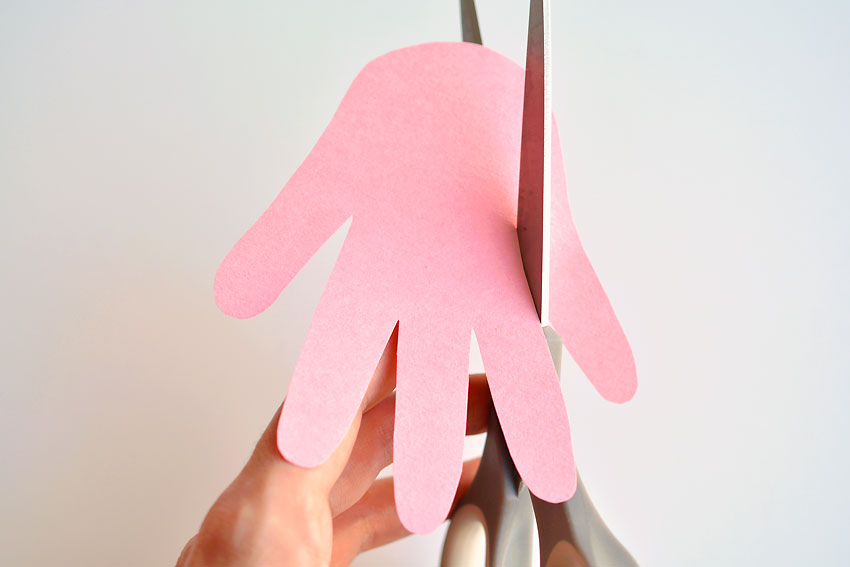 Następnie złóż , ze sobą dwa palce tak aby były równe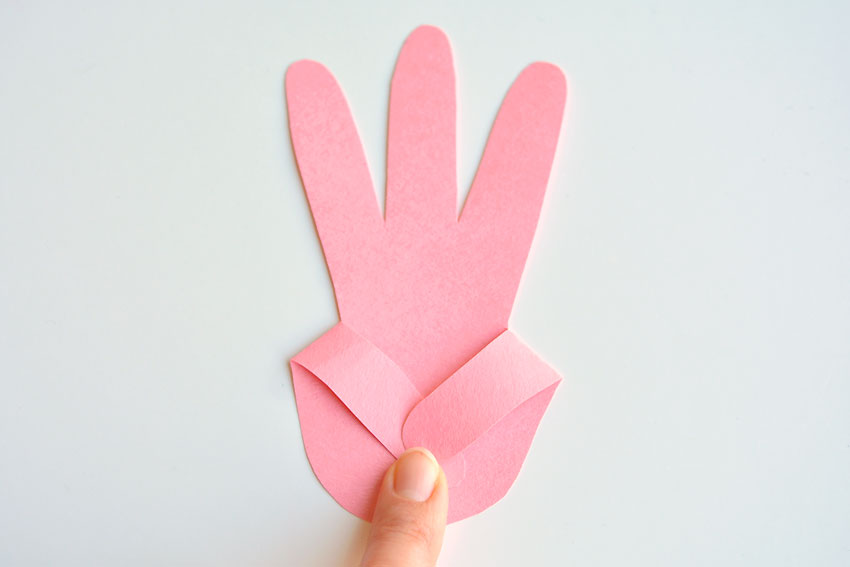 A teraz wycinamy środkowy palec aby powstały uszy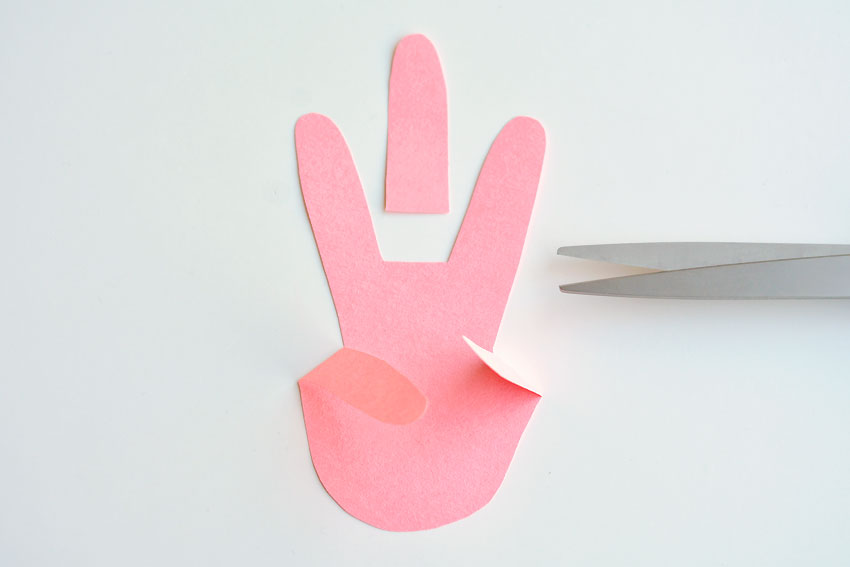 O powstaje nam sylwetka zajączka ale czegoś mu brakuje hmmm?? tak oczu, noska , buzi, łapek dorysujcie je!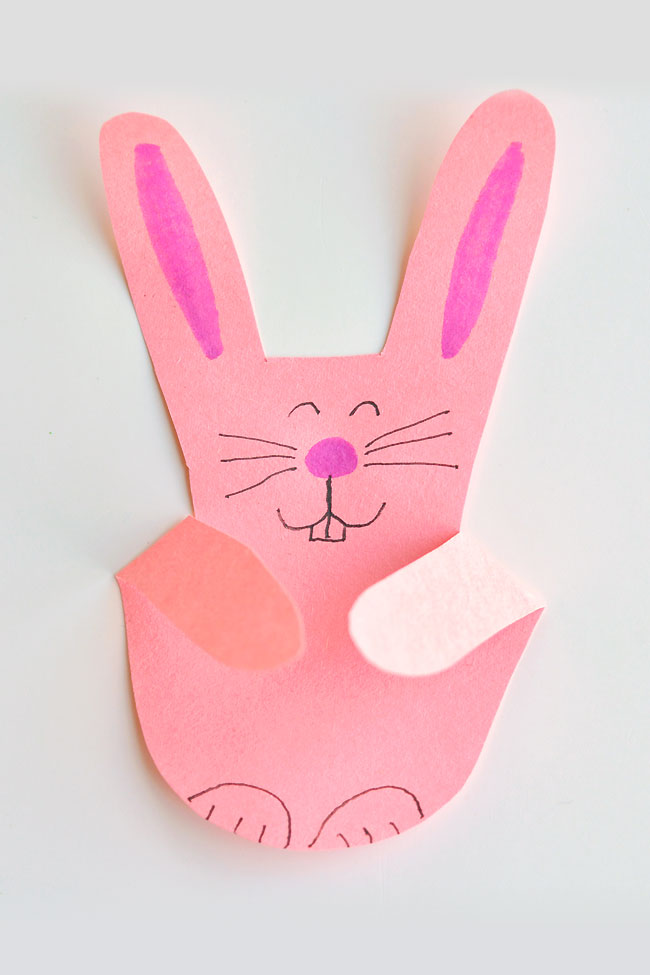 Zabawa matematyczna „ Ćwiczenia z pisankami” str. 74 „ Nowe przygody Oka i Ady”.Do wykonania tego zadania potrzebne będą liczmany. Możesz wykorzystać klocki, kulki z papieru, makaron lub kredki. Zadanie polega na zobrazowaniu sytuacji przedstawionej na ilustracji np.  Ada ma 2 miski z pisankami. W każdej jest po pięć pisanek. Ile pisanek razem jest w miskach. Dzieci układają 5 liczmanów, następnie dosuwamy jeszcze 5 i liczymy razem  - 10 liczmanów. Następnie zachęcamy dzieci do ułożenia kolejnych zadań do ilustracji 2 i 3. Zachęcamy również do wykonania zadań ze stron 75 – 76.